www.czechstepbystep.czKrátké české zprávy: Začala zima
Před poslechem:					                                       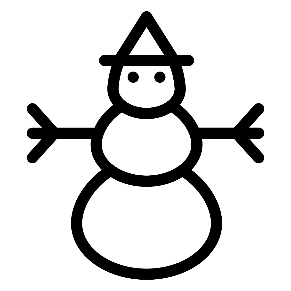 1. Povídejte si.                                                                            
1. Jaké je Vaše oblíbené roční období a proč?2. Jaké aktivity můžeme dělat v zimě?………………………………………………………..............................Při poslechu:2. Označte, co je správně.1. V pátek / pondělí 1. prosince začíná zima.2. Minulý týden pršelo / sněžilo.3. Během minulého týdne také mrzlo / padaly kroupy.4. Kvůli sněžení došlo k dopravním nehodám / náhodám.5. Někde vypadla / napadla elektřina. 6. Některá / Všechna lyžařská střediska zahájila sezónu. 7. Lidé už mohli jít i na běžky / houby.8. Zimní počasí bude / nebude pokračovat i tento týden.……………………………………………………………………………………..Po poslechu:3. Doplňte slova do textu. Jedno slovo nebudete potřebovat.  ▲ sjezdovky ▲ my ▲ začíná ▲ elektřiny ▲ dopravu ▲ o ▲ nás ▲ sněžiloZačala zimaV pátek 1. prosince (1.) _______ meteorologická zima a počasí tomu odpovídá. Během minulého týdne (2.) ________ a teploty klesly pod nulu. Sníh zkomplikoval (3.) _________, došlo k několika hromadným nehodám a na západě a ve středu Čech byly výpadky (4.) _________. Některá horská střediska zahájila (5.) _________ víkendu lyžařskou sezónu a například na Černé hoře v Krkonoších jsou už v provozu (6.) _________. Také běžkaři využili příznivých sněhových podmínek a vyrazili na upravené tratě. I tento týden (7.) ________ čekají sněhové přeháňky a teploty i přes den pod bodem mrazu.